TOURNOI DE MONTBELIARD DU 18/03/18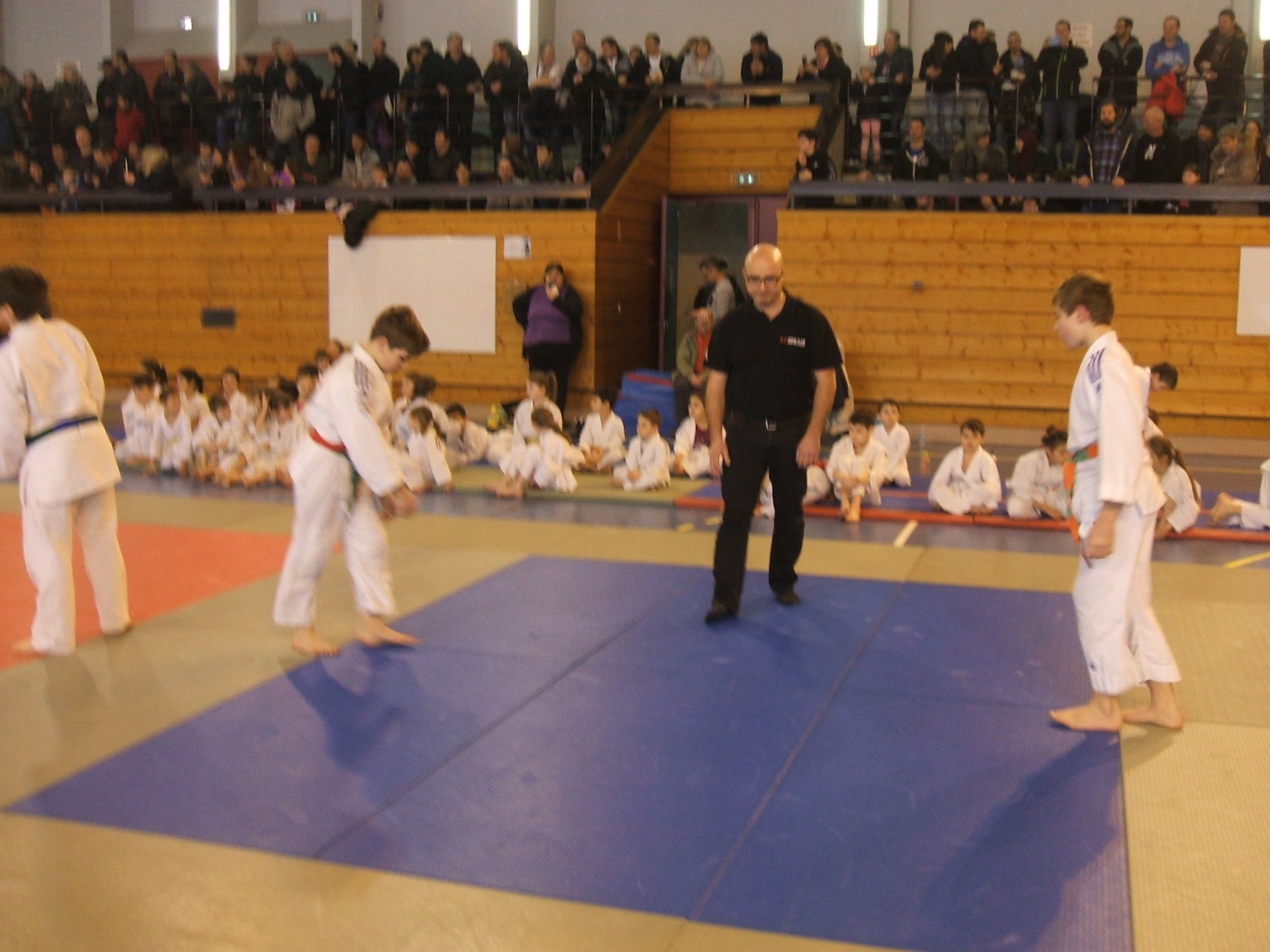 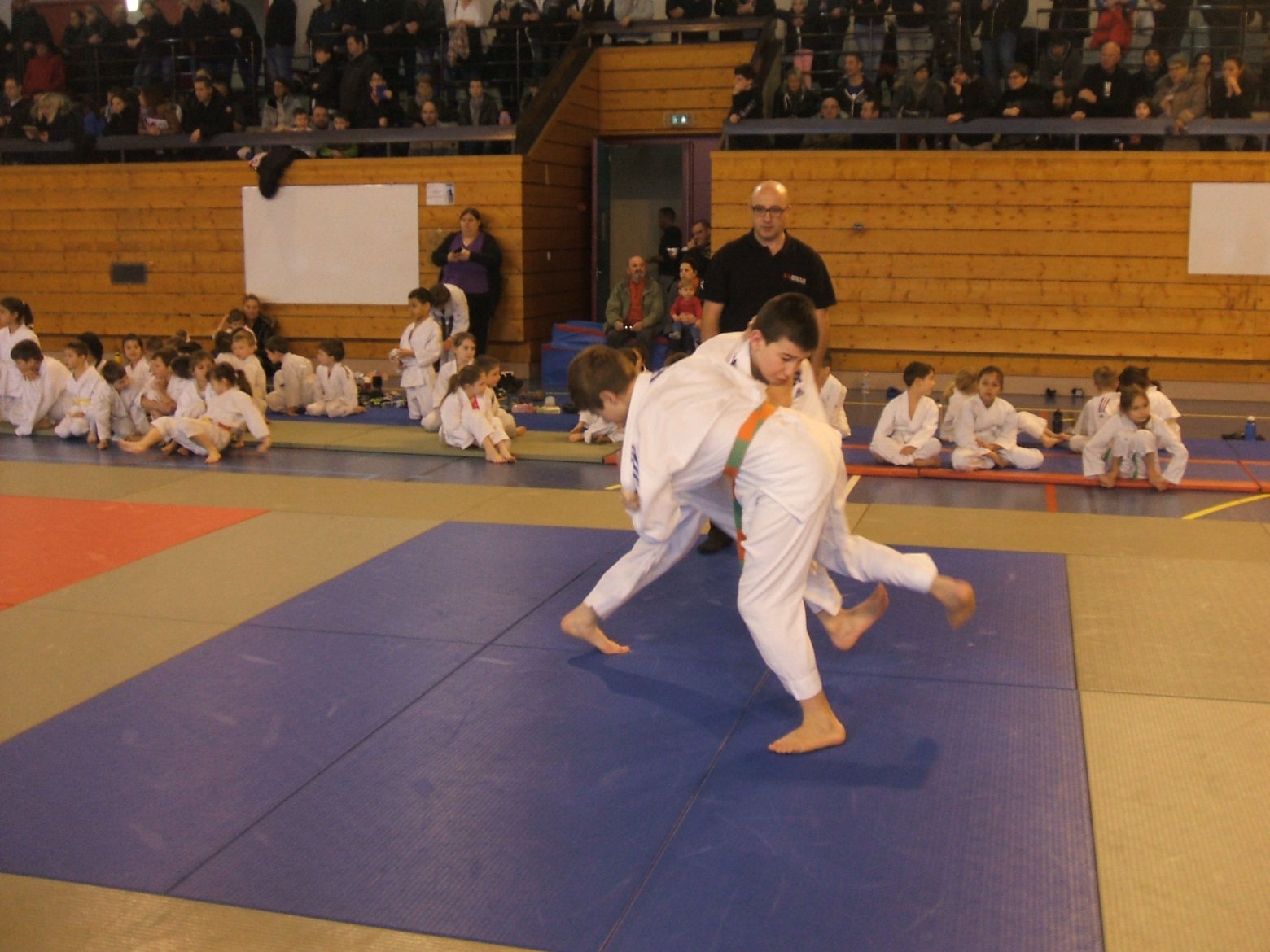 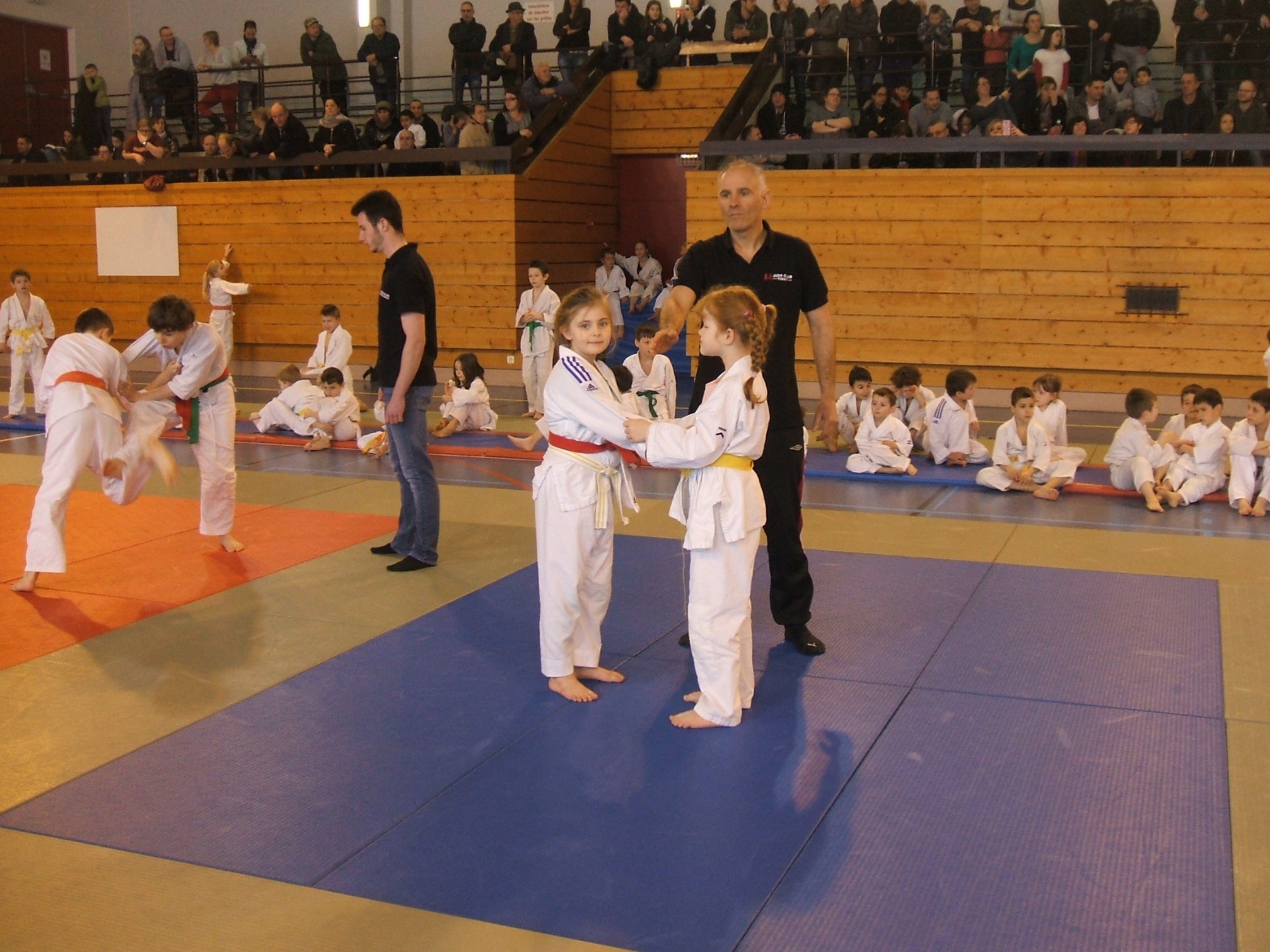 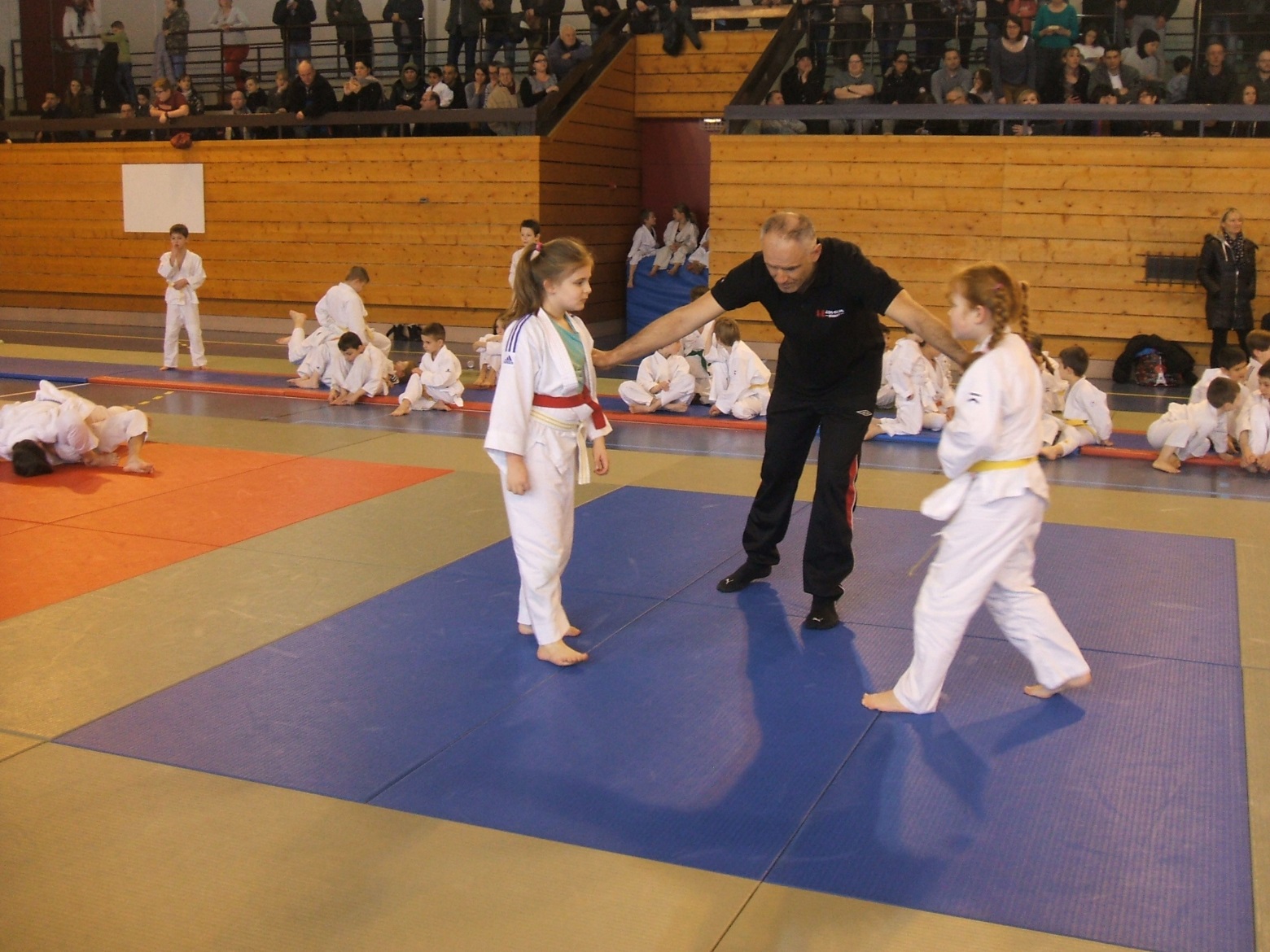 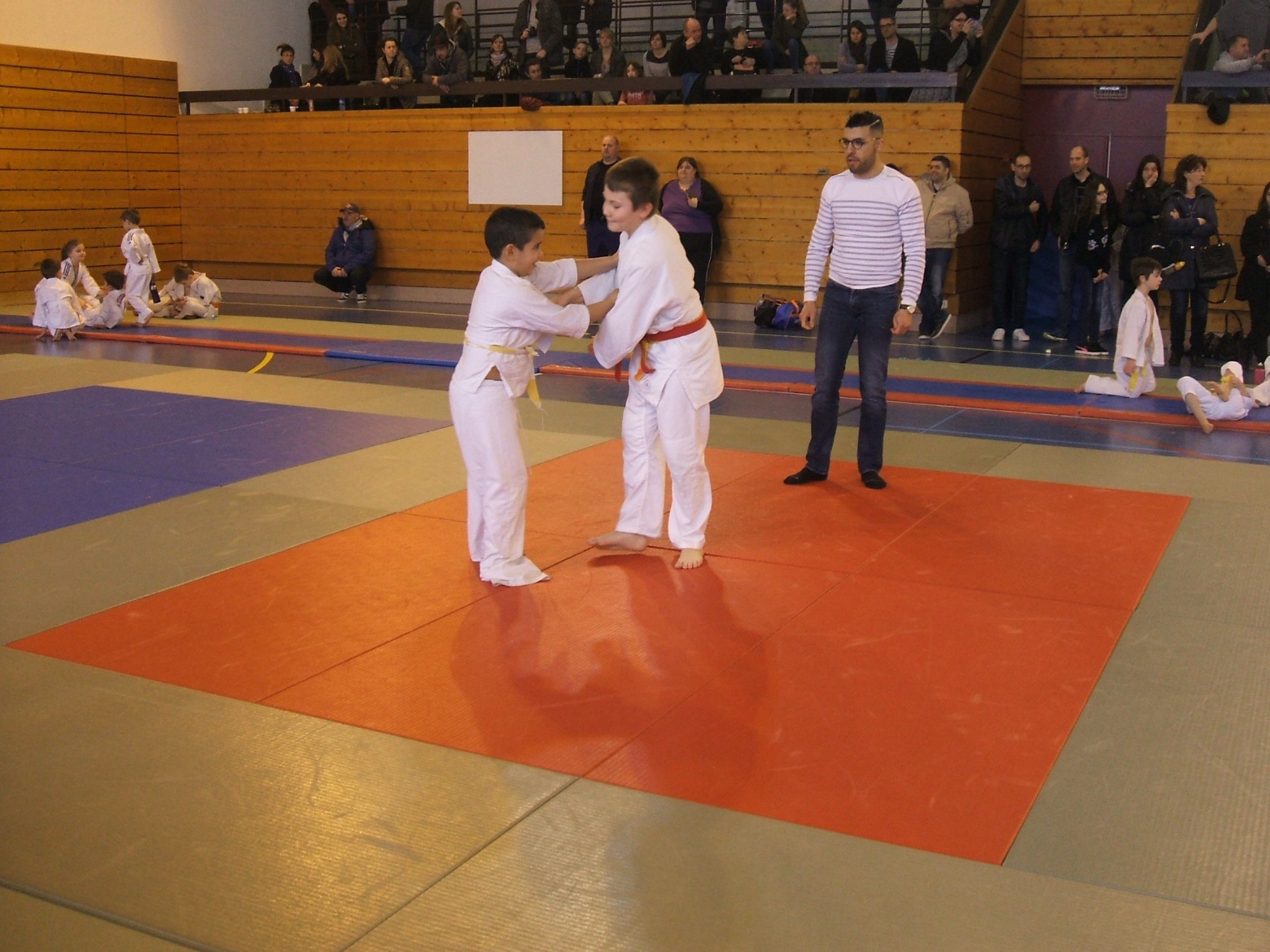 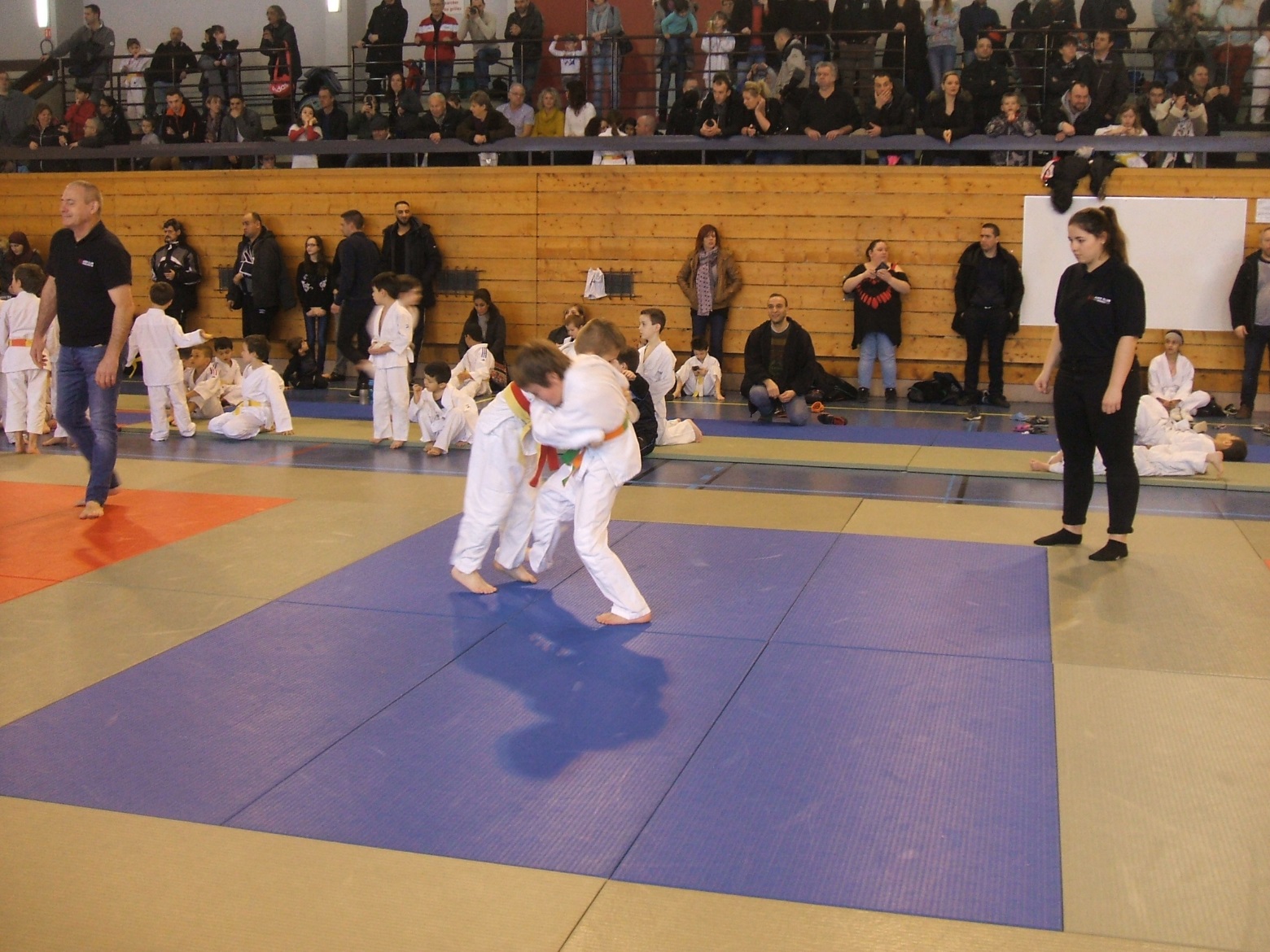 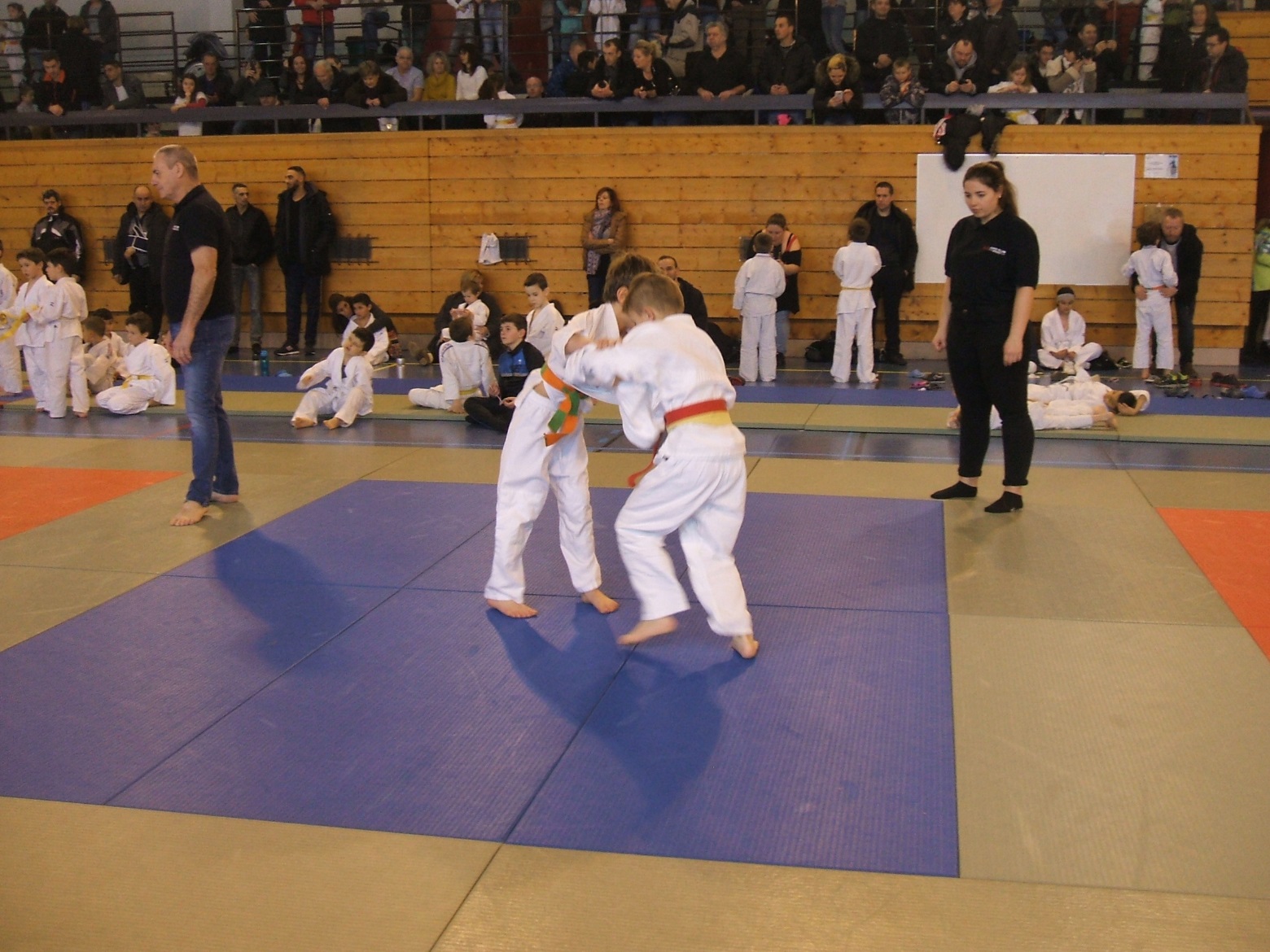 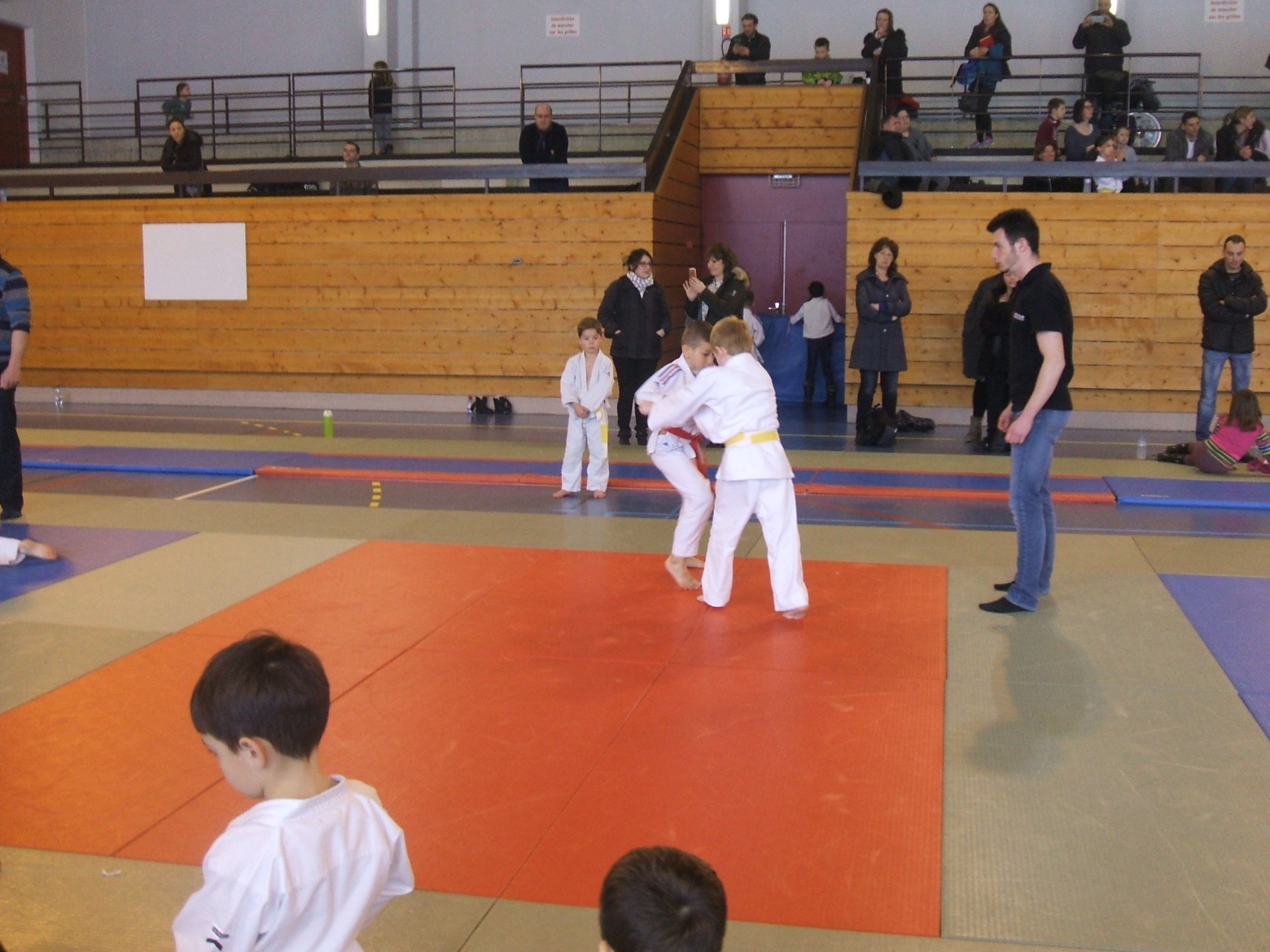 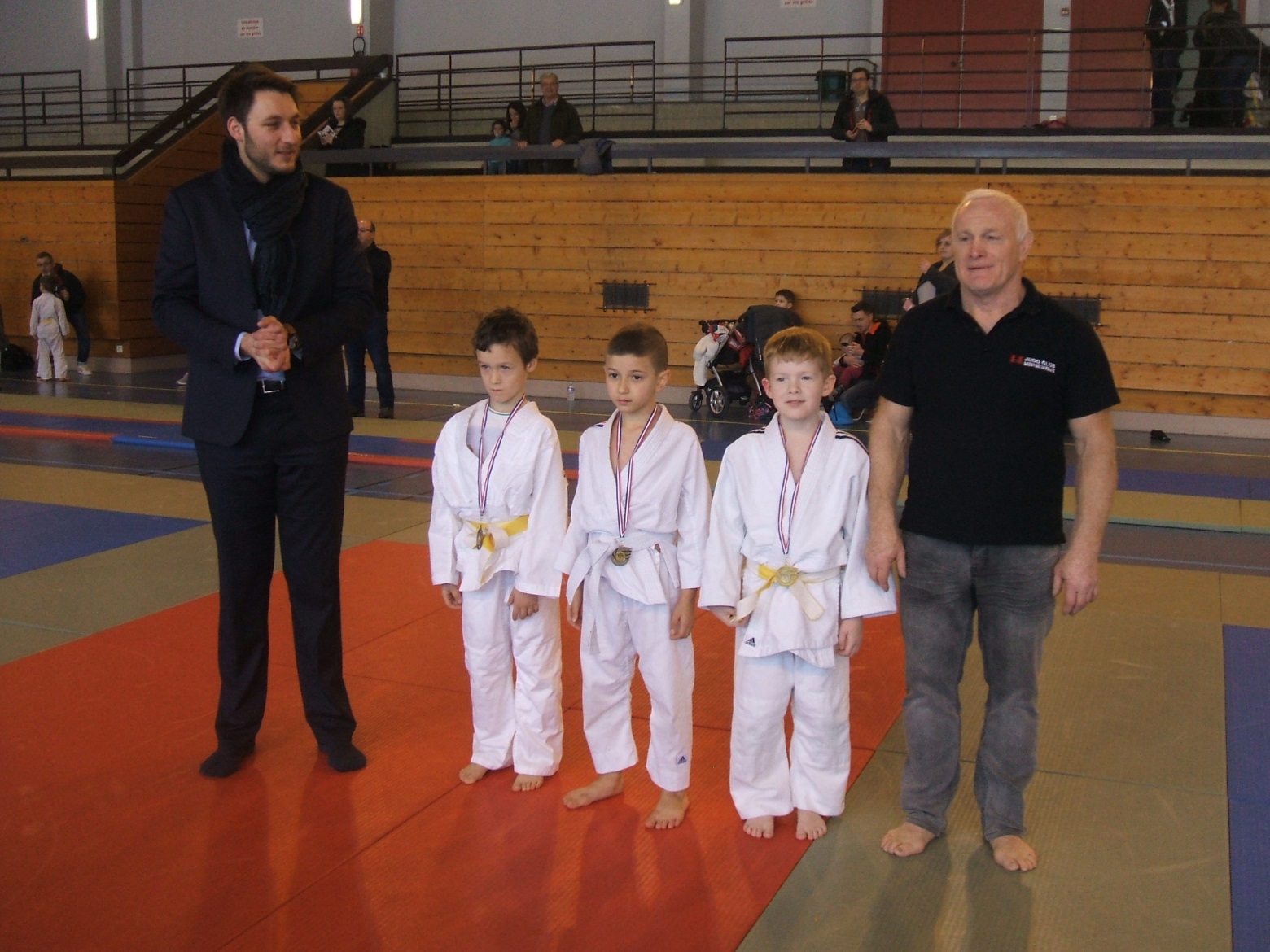 